Helpful Sites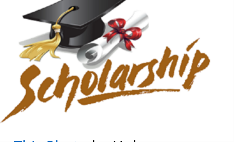 asdw.nbed.ca/current-students/apply-for-scholarships/www.canlearn.ca www.studentawards.comwww.scholarshipscanada.comwww.studentaid.gnb.caScholarships Made Simple | ScholarTree​myBlueprintapp.myblueprint.ca/register?sdid=anglophonewest Apprenticeship ProgramsHUBERT PERKINSApprenticeship and Occupational Certification - Fredericton (Regional Office )Phone : (506) 444-3307 Email : hubert.perkins@gnb.ca Financial Labour Market Informationwww.jobbank.gc.cawww.studentaid.nb.cawww.canlearn.caUpcoming Events at OHSSTU class presentation October 19th sign up in guidance AARAO November 3rd 1:30-3:30 and 6:30- 8:30 an evening session for parents and students!!!UNB in November TBASt Mary’s in November TBANBM Railways November 25thMany more……….These events take place all school year!